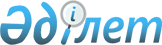 О присвоении имен и переименовании организаций образования и культуры Республики КазахстанПостановление Правительства Республики Казахстан от 24 июля 2001 года N 1000

      В соответствии с постановлением Правительства Республики Казахстан от 5 марта 1996 года N 281 P960281_ "Об утверждении порядка наименования и переименования предприятий, организаций, учреждений, железнодорожных станций, аэропортов, а также физико-географических объектов Республики Казахстан и изменения транскрипции их названий" и с учетом предложений акимов Актюбинской, Алматинской, Атырауской, Карагандинской, Костанайской, Южно-Казахстанской, Павлодарской, Восточно-Казахстанской областей и городов Алматы, Астаны Правительство Республики Казахстан постановляет: 

      1. Присвоить имена организациям образования и культуры согласно приложению 1. 

      2. Переименовать организации образования согласно приложению 2. 

      3. Настоящее постановление вступает в силу со дня подписания. 

 

     Премьер-Министр     Республики Казахстан

                                             Приложение 1                                             к постановлению Правительства                                              Республики Казахстан                                              от 24 июля 2001 года N 1000 



 

          Перечень организаций образования и культуры, которым             присвоены имена видных исторических личностей,           известных государственных и общественных деятелей,                          писателей, педагогов                        по Актюбинском области     Мартукской школе искусств Мартукского района - имя Камбара Медетова - известного кюйши;                       по Алматинской области      Турпанской средней школе Сарыбельского аульного округа Панфиловского района - имя Сатай батыра;      Лесновской средней школе Талдинского аульного округа Панфиловского района - имя Данеша Ракышулы - народного артиста;  

       Ынталинской средней школе N 35 Коныроленского аульного округа Панфиловского района - имя Стамшала Аманбайулы - народного учителя; 

      Жанакурылысской средней школе Узынагашского аульного округа Жамбылского района - имя Абдоллы Карсакбаева - заслуженного деятеля искусств Казахстана, кинорежиссера;      Дегересской средней школе Дегересского аульного округа Жамбылского района - имя Оспанхана Аубакирова - поэта;      Каракемерской средней школе Енбекшиказахского района - имя Кудайбергена Орымбетова;                        по Атырауской области      областной научной универсальной библиотеке - имя Габдола Сланова - писателя;                     по Карагандинской области     Карагандинскому юридическому институту Министерства внутренних дел Республики Казахстан - имя Баримбека Бейсенова - генерал-майора юстиции, профессора;                        по Костанайской области      средней школе N 20 города Костаная - имя Мариям Хакимжановой - народного писателя;      Боровской средней школе N 3 Мендикаринского района - имя Габбаса Жумабаева - поэта;      средней школе N 4 аула Амангельды Амангельдинского района - имя Ануара Боранбаева - народного артиста;      Сулукольской средней школе Аулиекольского района - имя Шайсултана Шаяхметова;                         по Павлодарской области  

       Акшийской неполной средней школе Узунбулакского аульного округа Баянаулского района - имя Жакана Ержанова - академика; 

      Алгабасской средней школе Алгабасского аульного округа города Аксу - имя Мажена Кабылбекова - Героя Социалистического Труда;      средней школе N 3 поселка Аксу - имя Катыршата Шулембаева - ученого-философа, профессора;                   по Восточно-Казахстанской области      Аксуатской средней школе N 1 Тарбагатайского района - имя Карима Нурбаева - общественного деятеля;      Саратовской средней школе Уланского района - имя Базылбека Ахметова - воина-интернационалиста;                           по городу Алматы      концертному залу государственного концертно-гастрольного объединения "Казакконцерт" - имя Мукана Тулебаева - народного артиста, композитора;         средней школе N 115 Турксибского района - имя Дуйсена Бабаева - заслуженного работника Казахстана;                          по городу Астане     средней школе N 2 Сарыаркинского района - имя Гафу Каирбекова - поэта;      средней школе N 16 Алматинского района - имя Толегена Айбергенова - поэта;      средней школе N 33 Алматинского района - имя Нуркена Абдирова - Героя Советского Союза;      струнному квартету Государственной филармонии - имя Газизы Жубановой - заслуженного деятеля искусств Казахстана, композитора.

                                             Приложение 2                                              к постановлению Правительства                                             Республики Казахстан                                              от 24 июля 2001 года N 1000

                                Перечень 

                    организаций образования, подлежащих                              переименованию                        по Актюбинской области     среднюю школу имени Н.К.Крупской аула Уил Уилского района - в среднюю школу имени Жахии Жусибалиева - заслуженного учителя Республики Казахстан;                             по Алматинской области      среднюю школу имени "60-летия ЛКСМ Казахстана" города Жаркента Панфиловского района - в среднюю школу Енбекши;      среднюю школу N 1 имени Ленина города Есика Енбекшиказахского района - в среднюю школу имени Сартай батыра;                    по Южно-Казахстанской области      среднюю школу Октябрь аульного округа Боралдай Байдибекского района - в среднюю школу имени Домалак ана;  

       неполную среднюю школу имени К.Маркса аульного округа Карааспан Ордабасинского района - в неполную среднюю школу имени Ильяса Есенберлина - писателя; 

      среднюю школу имени Фрунзе аульного округа Шорнак города Туркестана - в среднюю школу имени Турсынхана Айтжанова - ученого-лингвиста, профессора; 

      неполную среднюю школу Коммунизм аульного округа Кызылкыстау Сайрамского района - в неполную среднюю школу имени Карасай батыра; 

      среднюю школу имени Чапаева аульного округа Карасу Сайрамского района - в среднюю школу Акбай; 

      среднюю школу имени "Молодая гвардия" аульного округа Карасу Сайрамского района - в среднюю школу имени Сырыма Датулы;      неполную среднюю школу имени Фаткуллаева аульного округа Манкент Сайрамского района - в неполную среднюю школу имени Шарафа Рашидова - государственного деятеля;      узбекскую среднюю школу N 63 имени "Ленинизма" Кызылкыстакского аульного округа Сайрамского района - в среднюю школу имени Каныша Сатпаева;                       по Павлодарской области      Романовскую среднюю школу аула Романовка Павлодарского района - в среднюю школу Маралды;      среднюю школу Путь Ильича города Аксу - в среднюю школу Енбек;             среднюю школу Дружба города Аксу - в среднюю школу Достык;      среднюю школу имени В.Куйбышева города Аксу - в среднюю школу Акжол;                       по Восточно-Казахстанской  

       области среднюю школу имени М.И. Калинина Кумкольского аульного округа Тарбагатайского района - в среднюю школу имени Сасан бия. 

 

     (Специалисты: Мартина Н.А.,                   Пучкова О.Я.)
					© 2012. РГП на ПХВ «Институт законодательства и правовой информации Республики Казахстан» Министерства юстиции Республики Казахстан
				